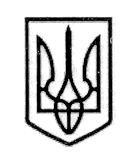 У К Р А Ї Н АСТОРОЖИНЕЦЬКА МІСЬКА РАДАЧЕРНІВЕЦЬКОГО РАЙОНУЧЕРНІВЕЦЬКОЇ ОБЛАСТІВИКОНАВЧИЙ КОМІТЕТР І Ш Е Н Н Я20 лютого 2024 року							           № 62Про надання дозволу на вчиненняправочину про поділ спадкового майна за участю малолітніх дітей, ----------------------та ----------------------------, жителів с. КомарівціРозглянувши заяву гр. ---------------------, жительки с. Комарівці, вул. -------------------------------- Чернівецького району Чернівецької області про надання дозволу на вчинення правочину, та додані до неї документи,  враховуючи подання Служби у справах дітей від 19.02.2024 р.  № 82, керуючись статтями 176, 177 Сімейного кодексу України, статтею 17 Закону України „Про охорону дитинства”, частиною 1 статті 34 Закону України "Про місцеве самоврядування в Україні", пунктами 66, 67 Порядку провадження органами опіки та піклування діяльності, пов’язаної із захистом прав дитини, затвердженого постановою Кабінету Міністрів України від 24 вересня 2008 року №  866,  а також статті 12 Закону України «Про основи соціального захисту  бездомних осіб та безпритульних дітей», діючи в інтересах дітей,виконавчий комітет міської ради вирішив:Надати дозвіл на вчинення правочину, а саме, укладення договору про  поділ спадкового майна за участю малолітніх дітей, ------------------------------------------------------- р.н. та -------------------------------------------------------- р.н., яке складається з:- земельної ділянки для ведення товарного сільськогосподарського виробництва, площею --------------- га (кадастровий номер ---------------------------------------------------), яка переходить у власність малолітньої ---------------------------------------------------------------- р.н.;Продовження рішення виконавчого комітету міської ради  від 20.02.2024 р. № 62- земельної ділянки для ведення товарного сільськогосподарського виробництва,  площею -------------- га (кадастровий номер -------------------------------------------------------), яка переходить у власність малолітнього ------------------------------------------------------- р.н.; - житлового будинку, розташованого в с. Слобода-Комарівці  по вул. ------------------------- та права на земельну частку (пай), що у агрофірмі «Нива», посвідченого сертифікатом, серії ЧВ № ---------------------, зареєстрованого ----------------------- р. за № ----, які переходять у власність ----------------------------------------------------- р.н.2. Контроль за виконанням цього рішення покласти на першого заступника міського голови Ігоря БЕЛЕНЧУКА.Сторожинецький міський голова			            Ігор МАТЕЙЧУКВиконавець:Начальник Служби у справах дітей				    	 		 Маріян НИКИФОРЮК              Погоджено:	Секретар міської ради 	                                                    Дмитро БОЙЧУКПерший заступник міського голови                                Ігор БЕЛЕНЧУКНачальник юридичного відділу	                                Олексій КОЗЛОВУповноважена особа з питань запобігання та виявлення корупції у Сторожинецькійміській раді                                                                         Максим МЯЗІННачальник відділу організаційної та кадрової роботи                                    Ольга ПАЛАДІЙНачальник відділу документообігу        та контролю	                                                                  		     Микола БАЛАНЮК